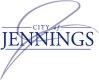 Youth Commission MeetingTuesday, October13th, 2020Via Tele Conference CallPhone: 1+(515) 604-9397 Access Code: 680319 7:00p.m.Sec. 2-227. - Purpose.The activities of the youth commission shall be primarily concerned with the promotion of the general welfare of youth and young adults within the sphere of and in compliance with law, subject to such rules and regulations as might be imposed by the city council if so deemed necessary by said city council.AgendaDiscuss Covid Updates, Rec Center Updates,Discuss Youth Commission Budget, Expenditures, BalanceDiscuss October Trunk or Treat Event – October 24th – Possibly at Civic Center parking lotDiscuss November Event: Food Basket Giveaway Discuss December Event: Breakfast w/ Santa / Assistance with Mayor’s non-profit eventOpen for update upcoming events